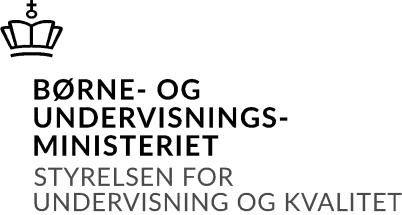 Paradigme for Årsrapporten 2020 for friskoler og private grundskoler m.v. jf. bekendtgørelse om regnskab for efterskoler, frie fagskoler, friskoler og private grundskoler m.v., private institutioner for gymnasiale uddannelser og kombinerede skoler § 3, stk. 4Der henvises til paradigme og vejledning for frie grundskoler.(Den indsendte årsrapport til STUK må ikke indeholde budgettal eller personfølsomme data)Styrelsen for Undervisning og Kvalitet04.11.2020Sagsnr.:  20/04307Årsrapportjanuar – 31. december 2020Skolekode og navn Generelle oplysninger om skolenLedelsespåtegning og ledelsens underskrifter samt bestyrelsens habilitetserklæringBestyrelse og skoleleder har dags dato behandlet og godkendt årsrapporten for regnskabsåret 2020 for [skolenavn]. Årsrapporten er udarbejdet i overensstemmelse med bekendtgørelse nr. 1102 af 4. november 2019 om regnskab for efterskoler, frie fagskoler, friskoler og private grundskoler m.v., private institutioner for gymnasiale uddannelser og kombinerede skoler. I henhold til § 5, stk. 1, i regnskabsbekendtgørelsen tilkendegives det hermed:At årsrapporten er retvisende, dvs. at årsrapporten ikke indeholder væsentlige fejlinformationer eller udeladelser.At de dispositioner, som er omfattet af regnskabsaflæggelsen, er i overensstemmelse med meddelte bevillinger, love og andre forskrifter samt med indgåede aftaler og sædvanlig praksis.At der er etableret forretningsgange, der sikrer en økonomisk hensigtsmæssig forvaltning af de midler og ved driften af skolen, der er omfattet af årsrapporten.[Bynavn], den [dato måned 2021]Øverste lederEndvidere erklærer bestyrelsen på tro og love, at opfylde habilitetskravene i § 5, stk. 8 og 9, i lov om friskoler og private grundskoler m.v.[Bynavn], den [dato måned 2021]BestyrelseDen uafhængige revisors revisionspåtegningHer indsættes den uafhængige revisors revisionspåtegning, der afgives i overensstemmelse med den til enhver tid gældende standard, som er aftalt mellem Rigsrevisionen og FSR – danske revisorer.Den uafhængige revisors revisionspåtegning er opdelt i to: påtegning på årsregnskabet og udtalelse om ledelsesberetningen.[Bynavn], den [dato måned 2021]Ledelsesberetning inklusive hoved- og nøgletalHoved- og nøgletalAlle hovedtal skal være for regnskabsåret og de 4 foregående regnskabsår (t.kr.).Alle nøgletal skal være for regnskabsåret og de 4 foregående regnskabsår (kr.).HovedtalNøgletal Væsentligste aktiviteterÅrets økonomiske resultatUsikkerhed om fortsat drift (going concern) Usikkerhed ved indregning og målingUsædvanlige forholdHændelser efter regnskabsårets udløbForventninger til det kommende årVæsentlige økonomiske forbindelser med andre institutioner, der modtager offentlige tilskudTilskud til specialundervisning og anden specialpædagogisk bistand RegnskabAnvendt regnskabspraksisRegnskabsgrundlagÅrsrapporten er udarbejdet i overensstemmelse med regnskabsbekendtgørelsen for efterskoler, frie fagskoler, friskoler og private grundskoler, private institutioner for gymnasiale uddannelser og kombinerede skoler. Årsrapporten er aflagt efter årsregnskabslovens bestemmelser for regnskabsklasse B virksomheder med de fravigelser som fremgår af regnskabsbekendtgørelsen.Årsregnskabet er aflagt efter samme regnskabspraksis som sidste år.Årsrapporten er aflagt i danske kroner. Regnskabspraksis for nedenstående poster skal kun beskrives, såfremt posterne er indregnet i regnskabet. Ændringer i anvendt regnskabspraksisGenerelt om indregning og målingLeasing Omregning af fremmed valutaResultatopgørelsen Omsætning Omkostninger Finansielle poster Balancen Immaterielle anlægsaktiverMaterielle anlægsaktiver Finansielle anlægsaktiver Varebeholdninger Tilgodehavender Periodeafgrænsningsposter (forudbetalte omkostninger) Værdipapirer EgenkapitalHensatte forpligtelser Gældsforpligtelser Finansielle instrumenter Periodeafgrænsningsposter (forudmodtagne indtægter) Pengestrømsopgørelse Pengestrøm fra driftsaktivitet Pengestrøm fra investeringsaktivitet Pengestrøm fra finansieringsaktivitet LikviderResultatopgørelsenOmsætningOmkostningerFinansielle posterBalancenMaterielle anlægsaktiverFinansielle anlægsaktiverVarebeholdningerTilgodehavenderPeriodeafgrænsningsposter (forudbetalte omkostninger)VærdipapirerHensatte forpligtelserGældsforpligtelserFinansielle instrumenterPeriodeafgrænsningsposter (forudmodtagne indtægter)PengestrømsopgørelsePengestrøm fra driftsaktivitetPengestrøm fra investeringsaktivitetPengestrøm fra finansieringsaktivitetLikviderResultatopgørelse 1. januar – 31. decemberBalance pr. 31. decemberBalance pr. 31. decemberPengestrømsopgørelseNoterSærlige specifikationerBeregning af egendækning Regnskab for dagtilbud og heltidskolefritidsordningDagtilbud – vuggestue og børnehave Heltidsskolefritidsordning Særlige tilbud om grundskoleundervisning til visse tosprogede eleverSkolefritidsordning (0.-3. klasse) samt klubtilbud (skolefritidsordning) for børn fra 4. klassetrinAdministrative opgaver for andre skolerÅrets modtagne donationer Tabel 1: Specifikation af alle donationer ekskl. moms Tabel 2: Opgørelse af modtagne donationer i altSkoleSkolekode og navnAdressePostnummer og byHjemstedskommune: xxxTelefonnummerE-mailHjemmesideCVR-nr.Skolens adresser (ved flere afdelinger) BestyrelsenNavne og adresser på bestyrelsens medlemmermed angivelse af hvem der er formand og næstformandØverste lederNavn på skolelederSkolens formålTekstBankforbindelseNavne på bankforbindelserRevisorRevisionsfirmaRevisor, MNE-nr.Adresse, postnummer og byCVR.-nr.TelefonnummerE-mailNavnFormandNæstformandØvrige stemmeberettigede bestyrelsesmedlemmer[Revisionsfirma][CVR.-nr.][navn]   [statsautoriseret/registeret revisor] /MNE-nr.ResultatopgørelseOmsætningHeraf statstilskudOmkostningerResultat før finansielle posterFinansielle poster Årets resultatÅrets resultat eksklusiv særlige posterBalanceAnlægsaktiverOmsætningsaktiverBalancesumEgenkapital Hensatte forpligtelser Langfristede gældsforpligtelser Kortfristede gældsforpligtelser PengestrømsopgørelseDriftsaktivitetInvesteringsaktivitetFinansieringsaktivitetPengestrøm, netto Likvider, primoLikvider, ultimoResterende trækningsmulighed kassekredit Resterende trækningsmulighed byggekredit VærdipapirerSamlet likviditet til rådighed ultimoOverskudsgrad (%)Overskudsgrad eksklusiv særlige poster (%)Likviditetsgrad (%)Soliditetsgrad (%)Finansieringsgrad (%)Antal elever i grundskolen pr. 5. septemberAntal elever i skolefritidsordningen pr. 5. september 0.-3. klasseAntal elever i kostafdeling pr. 5. septemberAntal årselever i grundskolen i regnskabsåretAktivitetsudviklingAntal årselever i skolefritidsordningen i regnskabsåret 0.-3. klasseGennemsnitligt antal årselever i skolefritidsordningen for 4. klasse og opefter i regnskabsåretAntal årselever i skolefritidsordningen i alt i regnskabsåretAntal årselever i kostafdelingen i regnskabsåretGennemsnitligt antal børn i dagtilbudSkolepenge pr. årselev inklusive tilskud til nedbringelse af skolepengeSkolefritidsordningsbetaling pr. årselevOpholdsbetaling pr. årselevDagtilbudsbetaling pr. barnAntal lærerårsværk i grundskolenAntal årsværk i skolefritidsordningenAntal årsværk i dagtilbudAntal årsværk for øvrigt personale Antal årsværk i altAntal årsværk for medarbejdere som modtagerlønnen direkte fra kommune% ansat på særlige vilkår (sociale klausuler)Årselever pr. lærerårsværk i grundskolenÅrselever pr. årsværk i skolefritidsordningenLærerlønomkostninger pr. årselev i grundskolenØvrige lønomkostninger pr. årselev i grundskolenLønomkostninger i alt pr. årselev i grundskolenLønomkostninger pr. årselev i skolefritidsordningenLønomkostninger pr. barn i dagtilbudUndervisningsomkostninger pr. årselev i grundskolenOmkostninger til skolefritidsordningen pr. årselev i skolefritidsordningenOmkostninger til dagtilbud pr. gennemsnitligt antal børn i dagtilbudEjendomsomkostninger pr. årselev i grundskolenKostafdelingsomkostninger pr. årselev i kostafdelingenAdministrationsomkostninger pr. årselev i grundskolenSamlede omkostninger eksklusiv kostafdeling pr. årselev i grundskolenNoteÅrÅr-1kr.t.kr. eller kr.1Statstilskud2Skolepenge og betaling for pasningsordninger3Andre indtægter og tilskudOmsætning i alt4Lønomkostninger5Andre omkostninger Undervisning og pasningsordninger6Lønomkostninger7Andre omkostninger Ejendomsdrift8Lønomkostninger9Andre omkostninger Kostafdeling, kantinedrift og skolemadsordning10Lønomkostninger11Andre omkostninger Administration m.v.Omkostninger i altResultat før finansielle poster12Finansielle indtægter m.v.13Finansielle omkostninger m.v.Finansielle poster i altÅrets resultat14Årets resultat eksklusiv særlige posterNoteÅrÅr-1kr.t.kr. eller kr.Aktiver15Immaterielle anlægsaktiverImmaterielle anlægsaktiver16Grunde og bygninger16Indretning af lejede lokaler16Inventar og udstyr16Bus, traktorer og andre køretøjerForudbetalte og uafsluttede anlægsaktiverMaterielle anlægsaktiver17Finansielle anlægsaktiverAnlægsaktiver i alt18Varebeholdninger19Tilgodehavende skolepenge20Andre tilgodehavender21PeriodeafgrænsningsposterTilgodehavender22Værdipapirer 23Likvide beholdningerOmsætningsaktiver i altAktiver i altNoteÅrÅr-1kr.t.kr. eller kr.Passiver24Opskrivninger 25Egenkapital i øvrigtEgenkapital i alt26Hensatte forpligtelserHensatte forpligtelser i altGældsforpligtelser27Statslån28Kommunal gæld29Realkreditgæld30Gæld finansiel leasing31Andre langfristede gældsforpligtelser32Periodiseret anlægstilskudLangfristede gældsforpligtelser27-31Næste års afdrag på langfristede gældsforpligtelser 33Gæld til pengeinstitutter34Anden gæld35PeriodeafgrænsningsposterKortfristede gældsforpligtelserGældsforpligtelser i altPassiver i alt36Kontraktlige forpligtelser og eventualposter m. v.37Pantsætninger og sikkerhedsstillelserIUsikkerhed om fortsat driftIIUsikkerhed ved indregning og målingIIIUsædvanlige forholdIVHændelser efter regnskabsårets udløbÅrÅr-1kr.t.kr. eller kr.Årets resultatReguleringer vedr. ikke kontante poster:Af- og nedskrivninger Andre ikke kontante posterÆndringer i driftskapital:Ændring i varebeholdningerÆndring i tilgodehavenderÆndring i kortfristede gældsforpligtelser eksklusive næste års afdrag på langfristede gældsforpligtelserPengestrømme fra driftsaktivitetKøb af anlægsaktiverSalg af anlægsaktiverÆndring af finansielle anlægsaktiverPengestrømme fra investeringsaktivitetOptagelse af nye lånAfdrag/indfrielse, statslån og kommunal gældAfdrag/indfrielse, realkreditgældAfdrag/indfrielse, gæld finansiel leasingAfdrag/indfrielse, andre langfristede gældsforpligtelserÆndring i periodiseret anlægstilskudPengestrømme fra finansieringsaktivitetPengestrøm, nettoLikvider primo Likvider ultimo Resterende trækningsmulighed kassekreditResterende trækningsmulighed byggekredit VærdipapirerSamlet likviditet til rådighed ultimoNoteIUsikkerhed om fortsat driftIIUsikkerhed ved indregning og målingIIIUsædvanlige forholdIVHændelser efter regnskabsårets udløbÅrÅr-1kr.t.kr. eller kr.1StatstilskudGrundtilskudUndervisningstilskudFællesudgiftstilskudBygningstilskudTilskud til skolefritidsordning (0.-3. klasse)Tilskud til inklusion til elever med særlige behov i den almindelige undervisning Tilskud til specialundervisning og anden specialpædagogisk bistandTilskud til personlig assistanceTilskud til kostafdelingerSærlige tilskud Øvrige statstilskud Tilskud til støtteundervisning i dansk af tosprogede elever (fra Fordelingssekretariatet)Tilskud til kompensation til tyske mindretalsskoler (fra Deutscher Schul- und Sprachverein)Tilskud til tyske mindretalsskoler (fra Deutscher Schul- und Sprachverein)I altNoteÅrÅrÅr-1År-1kr.kr.t.kr. eller kr.t.kr. eller kr.2Skolepenge og betaling for pasningsordningerSkolepenge, netto Tilskud til nedbringelse af skolepenge (fra Fordelingssekretariatet eller Deutscher Schul- und Sprachverein)Skolefritidsordningsbetaling, netto (0.-3. klasse) Tilskud til nedbringelse af skolefritidsordningsbetaling (0.-3. klasse) (fra Fordelingssekretariatet eller Deutscher Schul- und Sprachverein)Klubtilbudsbetaling (skolefritidsordning) for børn fra 4. klassetrinOpholdsbetaling fra forældre, netto Opholdsbetaling fra offentlige myndighederTilskud til nedbringelse af opholdsbetaling (fra Fordelingssekretariatet)Dagtilbudsbetaling HeltidsskolefritidsordningsbetalingBetaling for materialer, ekskursioner, rejser m.v. IndskrivningsgebyrerI altNoteÅrÅr-1kr.t.kr. eller kr.3Andre indtægter og tilskudLejeindtægter fra lokaler m.v.Lejeindtægter fra boliger, boligbidrag m.v. (ansatte)Ansattes betaling for lys og varme m.v.Ansattes betaling for kostSalg fra kostafdeling/kantineBetaling for skolemadKontingent skolekredsmedlemmer og lignendeDonationer, grundskolenDonationer skolefritidsordningDonationer, dagtilbudDonationer, heltidsskolefritidsordningen  Donationer, særlige tilbud om grundskoleundervisning til visse tosprogede eleverIndtægter ved administrative opgaver for andre skolerKommunale tilskud,  klubtilbud (skolefritidsordning) for børn fra 4. klassetrinKommunale tilskud, dagtilbudKommunale tilskud, heltidsskolefritidsordningen Kommunale tilskud, særlige tilbud om grundskoleundervisning til visse tosprogede eleverKommunale tilskud, støttekrævende elever i grundskolenKommunale tilskud, støttekrævende elever i skolefritidsordningKommunale tilskud skolefritidsordning (0.-3. klasse)Kommunale tilskud, øvrigeTilskud til efter- og videreuddannelseØvrige indtægter  I altNoteÅrÅr-1kr.t.kr. eller kr.4Lønomkostninger undervisning og pasningsordningerUndervisningLøn og lønafhængige omkostninger Lønrefusioner Tilskud efter lov om barselsudligning Tilskud til vikarudgifter (fra Fordelingssekretariatet) Tilskud til sygeundervisning (fra Fordelingssekretariatet) Tilskud til særlige lærerlønudgifter, fx fratrædelsesordning (fra Fordelingssekretariatet) SkolefritidsordningLøn og lønafhængige omkostninger LønrefusionerTilskud efter lov om barselsudligningTilskud fra vikarpuljen (fra Fordelingssekretariatet) DagtilbudLøn og lønafhængige omkostninger Lønrefusioner Tilskud efter lov om barselsudligning HeltidsskolefritidsordningLøn og lønafhængige omkostninger Lønrefusioner Tilskud efter lov om barselsudligning Særlige tilbud om grundskoleundervisning til visse tosprogede eleverLøn og lønafhængige omkostningerLønrefusionerTilskud efter lov om barselsudligningI altNoteÅrÅr-1kr.t.kr. eller kr.5Andre omkostninger undervisning og pasningsordningerUndervisning Overenskomst med udbyder af erhvervsuddannelserUndervisningsmaterialer inklusiv bøger m.v.FotokopieringLejrskoler, rejser, ekskursionerBefordringsudgifter inkl. drift af busser, nettoBefordring mellem skole og hjem, nettoPædagogiske kurser, nettoVederlag til tilsynsførendeTjenesterejserInventar og udstyr, leje og leasing Inventar og udstyr, småanskaffelser Inventar og udstyr, vedligeholdelse Immaterielle anlægsaktiver, afskrivningerInventar og udstyr, afskrivninger IT-omkostningerKøb af hjælpemidler til elever med særlige behov, nettoØvrige omkostningerSkolefritidsordningMaterialerMad og drikkevarerPædagogiske kurserTjenesterejserInventar og udstyr, leje og leasing Inventar og udstyr, småanskaffelser Inventar og udstyr, vedligeholdelse Immaterielle anlægsaktiver, afskrivningerInventar og udstyr, afskrivninger IT-omkostningerØvrige omkostningerDagtilbudMaterialerMad og drikkevarerPædagogiske kurserTjenesterejserInventar og udstyr, leje og leasing Inventar og udstyr, småanskaffelser Inventar og udstyr, vedligeholdelse Immaterielle anlægsaktiver, afskrivningerInventar og udstyr, afskrivninger IT-omkostningerØvrige omkostninger5FortsatÅrÅr-1kr.t.kr. eller kr.HeltidsskolefritidsordningMaterialerMad og drikkevarerPædagogiske kurserTjenesterejserInventar og udstyr, leje og leasing Inventar og udstyr, småanskaffelser Inventar og udstyr, vedligeholdelse Immaterielle anlægsaktiver, afskrivningerInventar og udstyr, afskrivningerIT-omkostningerØvrige omkostningerSærlige tilbud om grundskoleundervisning til visse tosprogede eleverMaterialerMad og drikkevarerPædagogiske kurserTjenesterejserInventar og udstyr, leje og leasing Inventar og udstyr, småanskaffelser Inventar og udstyr, vedligeholdelse Immaterielle anlægsaktiver, afskrivningerInventar og udstyr, afskrivningerIT-omkostningerØvrige omkostningerI altNoteÅrÅr-1kr.t.kr. eller kr.6Lønomkostninger ejendomsdriftLøn og lønafhængige omkostninger Lønrefusioner Tilskud efter lov om barselsudligning Tilskud fra vikarpuljen (fra Fordelingssekretariatet) I alt7Andre omkostninger ejendomsdriftAndre omkostninger ejendomsdriftLejeomkostninger bygninger og arealerLejeomkostninger bygninger og arealerTimelejemål Timelejemål Ejendomsskatter Ejendomsskatter Ejendomsforsikringer Ejendomsforsikringer AlarmerAlarmerVarme, el og vand inklusive tilhørende afgifterVarme, el og vand inklusive tilhørende afgifterRengøring og renovationRengøring og renovationKurserKurserTjenesterejserTjenesterejserInventar og udstyr, leje og leasing Inventar og udstyr, leje og leasing Inventar og udstyr, småanskaffelser Inventar og udstyr, småanskaffelser Bygninger, indretning af lejede lokaler, inventar og udstyr, vedligeholdelse Bygninger, indretning af lejede lokaler, inventar og udstyr, vedligeholdelse Bygninger, indretning af lejede lokaler, inventar og udstyr, afskrivninger Bygninger, indretning af lejede lokaler, inventar og udstyr, afskrivninger Øvrige omkostningerØvrige omkostningerSkolefritidsordning (0.-3. klasse) samt klubtilbud(skolefritidsordning) for børn fra 4. klassetrinLejeomkostningerDagtilbudSkolefritidsordning (0.-3. klasse) samt klubtilbud(skolefritidsordning) for børn fra 4. klassetrinLejeomkostningerDagtilbudLejeomkostningerLejeomkostningerI altI alt88Lønomkostninger kostafdeling, kantinedrift og skolemadsordningLønomkostninger kostafdeling, kantinedrift og skolemadsordningLøn og lønafhængige omkostninger Løn og lønafhængige omkostninger Lønrefusioner Lønrefusioner Tilskud efter lov om barselsudligning Tilskud efter lov om barselsudligning Tilskud fra vikarpuljen (fra Fordelingssekretariatet)Tilskud fra vikarpuljen (fra Fordelingssekretariatet)I altI altNoteNoteÅrÅrÅr-1År-1kr.kr.t.kr. eller kr.t.kr. eller kr.9Andre omkostninger kostafdeling, kantinedrift og skolemadsordningAndre omkostninger kostafdeling, kantinedrift og skolemadsordningMadvarerMadvarerFritidsaktiviteter/weekendarrangementerFritidsaktiviteter/weekendarrangementerKurserKurserTjenesterejserTjenesterejserInventar og udstyr, leje og leasing Inventar og udstyr, leje og leasing Inventar og udstyr, småanskaffelser Inventar og udstyr, småanskaffelser Inventar og udstyr, vedligeholdelse Inventar og udstyr, vedligeholdelse Inventar og udstyr, afskrivninger Inventar og udstyr, afskrivninger Øvrige omkostningerØvrige omkostningerI altI alt10Lønomkostninger administrationLøn og lønafhængige omkostningerLønrefusionerTilskud efter lov om barselsudligning Tilskud fra vikarpuljen (fra Fordelingssekretariatet) I alt11Andre omkostninger administrationRevisionRegnskabsmæssig assistanceAndre konsulentydelserForsikringer MarkedsføringOmkostninger ved ansættelse af personalePersonaleomkostninger BestyrelsesomkostningerKurserTjenesterejserLovpligtige afgifter personaleRepræsentationKontorartikler, porto og telefonKontingent til skoleforeningerVikarkassebidrag (Fordelingssekretariatet)Inventar og udstyr, leje og leasing Inventar og udstyr, småanskaffelser Inventar og udstyr, vedligeholdelse Immaterielle anlægsaktiver, afskrivningerInventar og udstyr, afskrivninger IT-omkostningerTab på skolepenge Øvrige omkostningerI altNoteNoteÅrÅrÅr-1År-1kr.kr.t.kr. eller kr.t.kr. eller kr.12Finansielle indtægter m.v.Finansielle indtægter m.v.Renteindtægter, bankindeståender mv.Renteindtægter, bankindeståender mv.Gevinst ved indfrielse af afledte finansielle instrumenter Gevinst ved indfrielse af afledte finansielle instrumenter Renter og udbytter, værdipapirer Renter og udbytter, værdipapirer Realiserede og urealiserede kursgevinster af værdipapirerRealiserede og urealiserede kursgevinster af værdipapirerI altI alt13Finansielle omkostninger m.v.Renteudgifter, pengeinstitutterPrioritetsrenterTab ved indfrielse af afledte finansielle instrumenter Øvrige renteudgifter m.v.Realiserede og urealiserede kurstab af værdipapirerSkolefritidsordning (0.-3.klasse) samt klubtilbud (skolefritidsordning) for børn fra 4. klassetrinPrioritetsrenterDagtilbudPrioritetsrenter inklusive bidrag og provision m.v.I alt14Særlige poster Årets resultat, jf. resultatopgørelsenSærlige indtægterTekst (note x)Tekst (note x)Tekst (note x)Særlige omkostningerTekst (note x)Tekst (note x)Tekst (note x)Årets resultat eksklusiv særlige posterNoteÅrÅr-115Immaterielle anlægsaktiverkr.t.kr. eller kr.Kostpris primoDet skal oplyses, hvilken type af immaterielle anlægsaktiver posten vedrører.Tilgang i årets løb Afgang i årets løb Kostpris ultimoAkkumulerede af- og nedskrivninger primoÅrets af- og nedskrivningerTilbageførte afskrivninger på afhændede aktiverAkkumulerede af- og nedskrivninger ultimoRegnskabsmæssig værdi ultimoNote16Materielle anlægsaktiverGrunde og bygninger Indretningaf lejede lokalerInventar og udstyr Bus, traktorer og andre køretøjerKostpris primoTilgang i årets løb Tilskud til tyske mindretalsskoler, anlægsinvesteringerAfgang i årets løb Kostpris ultimoOpskrivninger primoÅrets opskrivningerTilbageførte opskrivningerOpskrivninger ultimoAkkumulerede af- og nedskrivninger primoÅrets af- og nedskrivningerTilbageførte afskrivninger på afhændede aktiverAkkumulerede af- og nedskrivninger ultimoRegnskabsmæssig værdi ultimoRegnskabsmæssig værdi ultimo eksklusiv opskrivningerHeraf regnskabsmæssig værdi af finansielt leasede aktiverOffentlig ejendomsvurdering (gældende jf. skat.dk – dato angives)Værdien af afsluttede ikke vurderede ny- og om-/tilbygningerNoteÅrÅr-1kr.t.kr. eller kr.17Finansielle anlægsaktiverDeposita Afledte finansielle instrumenter (positiv dagsværdi)I alt18VarebeholdningerVarebeholdning artVarebeholdning artVarebeholdning artI alt19Tilgodehavende skolepengeTilgodehavende skolepengeHensat til tab på tilgodehavende skolepengeI alt20Andre tilgodehavenderMellemregning med ministerietMellemregning med kommunenTilgodehavende lønrefusioner fra staten, kommunen og andreAndre tilgodehavenderI alt21Periodeafgrænsningsposter (omkostninger)Forudbetalte lønningerForudbetalt lejeAndre forudbetalingerI alt22VærdipapirerAktier i pengeinstitutterAndele i forsyningsvirksomhederObligationer typeObligationer typeObligationer typeI altNoteÅrÅr-1kr.t.kr. eller kr.23Likvide beholdningerKassebeholdningerIndeståender i pengeinstitutterAftalekontiI alt24OpskrivningerSaldo primoÅrets opskrivningerTilbageførsel af opskrivningerSaldo ultimo25Egenkapital i øvrigtSaldo primoNettoeffekt ved rettelse af væsentlige fejlNettoeffekt ved ændringer i regnskabspraksisÅrets resultatVærdiregulering af afledte finansielle instrumenterØvrige bevægelser Saldo ultimo26Hensatte forpligtelserSaldo primoÅrets reguleringSaldo ultimo27StatslånRente- og afdragsfrie statslånStatslån i øvrigt(rentesats og restløbetid oplyses)I altAfdrag næste årRestgæld efter 1 årNoteNoteÅrÅrÅr-1År-1kr.kr.t.kr. eller kr.t.kr. eller kr.28Kommunal gældKommunal gældRente- og afdragsfri kommunal gældRente- og afdragsfri kommunal gældKommunal gæld i øvrigt (rentesats og restløbetid oplyses)Kommunal gæld i øvrigt (rentesats og restløbetid oplyses)I altI altAfdrag næste årAfdrag næste årRestgæld efter 1 årRestgæld efter 1 år29RealkreditgældRealkreditgældRealkreditgæld (lånetype, rentesats og restløbetid oplyses)Realkreditgæld (lånetype, rentesats og restløbetid oplyses)Realkreditgæld (lånetype, rentesats og restløbetid oplyses)Realkreditgæld (lånetype, rentesats og restløbetid oplyses)Afledte finansielle instrumenterTab/gevinst ved indfrielse af finansielle instrumenter, ved reel låneomlægning af sammenlignelige lån (amortiseret)Afledte finansielle instrumenterTab/gevinst ved indfrielse af finansielle instrumenter, ved reel låneomlægning af sammenlignelige lån (amortiseret)I altI altAfdrag næste årAfdrag næste årRestgæld efter 1 årRestgæld efter 1 år30Gæld finansiel leasingGæld finansiel leasingGæld finansiel leasing (type, rentesats og restløbetid oplyses)Gæld finansiel leasing (type, rentesats og restløbetid oplyses)Gæld finansiel leasing (type, rentesats og restløbetid oplyses)Gæld finansiel leasing (type, rentesats og restløbetid oplyses)I altI altAfdrag næste årAfdrag næste årRestgæld efter 1 årRestgæld efter 1 år31Andre langfristede gældsforpligtelserSkyldige indefrosne feriemidlerÅrets forudmodtagne donationer(Til forbrug efter 1 år)Resterende andel af forudmodtagne donationer fra tidligere årAndre langfristede gældsforpligtelser (type oplyses)Andre langfristede gældsforpligtelser (type, rentesats og restløbetid oplyses)I altAfdrag næste årRestgæld efter 1 årNoteNoteÅrÅrÅr-1År-1kr.kr.t.kr. eller kr.t.kr. eller kr.32Periodiseret anlægstilskudPeriodiseret anlægstilskudSaldo primoSaldo primoÅrets modtagne donationerÅrets modtagne donationerÅrets indtægtsførselÅrets indtægtsførselI altI alt33Gæld til pengeinstitutterOplysning om kassekredit maksimum.Anvendt kassekredit ultimo (pr. 31. december)Resterende trækningsmulighed kassekreditOplysning om byggekredit maksimumAnvendt byggekredit ultimo (pr. 31. december) Resterende trækningsmulighed byggekreditI alt (anvendt pr. 31. december ) 34Anden gældMellemregning med ministeriet Skyldig lønSkyldig A-skat og AM-bidragSkyldig ATP, øvrige sociale bidrag og feriepenge Skyldig feriepengeforpligtelse Skyldige indefrosne feriemidlerDeposita eleverAnden gældI alt35Periodeafgrænsningsposter (indtægter)Forudmodtagne statstilskud Forudmodtagne kommunale tilskudForudmodtagne skolepengeForudmodtagne donationer (Til forbrug i det kommende år)Andre forudmodtagne indtægterI alt36Kontraktlige forpligtelser og eventualposter m. v.Eventualforpligtelser specificeres.Eventualforpligtelser specificeres.Eventualforpligtelser specificeres.Eventualforpligtelser specificeres.Eventualforpligtelser specificeres.Lejeforpligtelser specificeres.Lejeforpligtelser specificeres.Lejeforpligtelser specificeres.Lejeforpligtelser specificeres.Lejeforpligtelser specificeres.Leasingforpligtelser operationel leasing specificeres med restydelse og løbetid.Leasingforpligtelser operationel leasing specificeres med restydelse og løbetid.Leasingforpligtelser operationel leasing specificeres med restydelse og løbetid.Leasingforpligtelser operationel leasing specificeres med restydelse og løbetid.Leasingforpligtelser operationel leasing specificeres med restydelse og løbetid.Leasingforpligtelser finansiel leasing specificeres med restydelse og løbetid, hvis leasingforpligtelser ikke er indregnet i årsregnskabet.Leasingforpligtelser finansiel leasing specificeres med restydelse og løbetid, hvis leasingforpligtelser ikke er indregnet i årsregnskabet.Leasingforpligtelser finansiel leasing specificeres med restydelse og løbetid, hvis leasingforpligtelser ikke er indregnet i årsregnskabet.Leasingforpligtelser finansiel leasing specificeres med restydelse og løbetid, hvis leasingforpligtelser ikke er indregnet i årsregnskabet.Leasingforpligtelser finansiel leasing specificeres med restydelse og løbetid, hvis leasingforpligtelser ikke er indregnet i årsregnskabet.37Pantsætninger og sikkerhedsstillelserPantsætninger specificeres.Pantsætninger specificeres.Pantsætninger specificeres.Pantsætninger specificeres.Pantsætninger specificeres.Sikkerhedsstillelser specificeres.Sikkerhedsstillelser specificeres.Sikkerhedsstillelser specificeres.Sikkerhedsstillelser specificeres.Sikkerhedsstillelser specificeres.ÅrÅr-1kr.t.kr. eller kr.Skolepenge, netto (note 2)Skolepenge, netto (note 2)Skolepenge, netto (note 2)Tilskud til nedbringelse af skolepenge (fra Fordelingssekretariatet eller Deutscher Schul- und Sprachverein) (note 2)Tilskud til nedbringelse af skolepenge (fra Fordelingssekretariatet eller Deutscher Schul- und Sprachverein) (note 2)Tilskud til nedbringelse af skolepenge (fra Fordelingssekretariatet eller Deutscher Schul- und Sprachverein) (note 2)Betaling for materialer, ekskursioner, rejser mv. (note 2)Indskrivningsgebyrer (note 2)Tilskud til kompensation til tyske mindretalsskoler (fra Deutscher Schul- und Sprachverein) (note1)Betaling for materialer, ekskursioner, rejser mv. (note 2)Indskrivningsgebyrer (note 2)Tilskud til kompensation til tyske mindretalsskoler (fra Deutscher Schul- und Sprachverein) (note1)Betaling for materialer, ekskursioner, rejser mv. (note 2)Indskrivningsgebyrer (note 2)Tilskud til kompensation til tyske mindretalsskoler (fra Deutscher Schul- und Sprachverein) (note1)Tilskud til tyske mindretalsskoler (fra Deutscher Schul- und Sprachverein) (note 1) Tilskud til tyske mindretalsskoler (fra Deutscher Schul- und Sprachverein) (note 1) Tilskud til tyske mindretalsskoler (fra Deutscher Schul- und Sprachverein) (note 1) Fra note 3 Andre indtægter og tilskud medtagesFra note 3 Andre indtægter og tilskud medtagesFra note 3 Andre indtægter og tilskud medtagesLejeindtægter fra lokalerLejeindtægter fra lokalerLejeindtægter fra lokalerSalg fra kostafdeling/kantineSalg fra kostafdeling/kantineSalg fra kostafdeling/kantineBetaling for skolemadBetaling for skolemadBetaling for skolemadKontingent skolekredsmedlemmer og lignendeKontingent skolekredsmedlemmer og lignendeKontingent skolekredsmedlemmer og lignendeDonationer, grundskolen Donationer, grundskolen Donationer, grundskolen Øvrige indtægterØvrige indtægterØvrige indtægterAndre indtægter i altFinansielle indtægter m.v. Finansielle indtægter m.v. Finansielle indtægter m.v. Egendækning i altEgendækning i altEgendækning i altAntal årselever i grundskolen i regnskabsåret Antal årselever i grundskolen i regnskabsåret Antal årselever i grundskolen i regnskabsåret Egendækning pr. årselevEgendækning pr. årselevEgendækning pr. årselevMinimum egendækning pr. årselev Minimum egendækning pr. årselev Minimum egendækning pr. årselev 6.467 6.306 ÅrÅr-1kr.t.kr. eller kr.Dagtilbudsbetaling (note 2)Dagtilbudsbetaling (note 2)Dagtilbudsbetaling (note 2)Donationer, dagtilbud (note 3)Donationer, dagtilbud (note 3)Donationer, dagtilbud (note 3)Kommunale tilskud, dagtilbud (note 3)Kommunale tilskud, dagtilbud (note 3)Kommunale tilskud, dagtilbud (note 3)IndtægterIndtægterIndtægterLønomkostninger, dagtilbud (note 4)Lønomkostninger, dagtilbud (note 4)Lønomkostninger, dagtilbud (note 4)Andre omkostninger, dagtilbud (note 5)Andre omkostninger, dagtilbud (note 5)Andre omkostninger, dagtilbud (note 5)Lejeomkostninger, dagtilbud (note 7)Lejeomkostninger, dagtilbud (note 7)Lejeomkostninger, dagtilbud (note 7)Prioritetsrenter, dagtilbud (note 13)Prioritetsrenter, dagtilbud (note 13)Prioritetsrenter, dagtilbud (note 13)Direkte omkostningerDirekte omkostningerDirekte omkostningerÅrets resultatÅrets resultatÅrets resultatkr.t.kr. eller kr.Heltidsskolefritidsordningsbetaling (note 2)Heltidsskolefritidsordningsbetaling (note 2)Heltidsskolefritidsordningsbetaling (note 2)Donationer, heltidsskolefritidsordning (note 3)Donationer, heltidsskolefritidsordning (note 3)Donationer, heltidsskolefritidsordning (note 3)Kommunale tilskud, heltidsskolefritidsordning (note 3)Kommunale tilskud, heltidsskolefritidsordning (note 3)Kommunale tilskud, heltidsskolefritidsordning (note 3)IndtægterIndtægterIndtægterLønomkostninger, heltidsskolefritidsordning (note 4)Lønomkostninger, heltidsskolefritidsordning (note 4)Lønomkostninger, heltidsskolefritidsordning (note 4)Andre omkostninger, heltidsskolefritidsordning (note 5)Andre omkostninger, heltidsskolefritidsordning (note 5)Andre omkostninger, heltidsskolefritidsordning (note 5)Direkte omkostningerDirekte omkostningerDirekte omkostningerÅrets resultatÅrets resultatÅrets resultatkr.t.kr. eller kr.Donationer, særlige tilbud om grundskoleundervisning til visse tosprogede elever (note 3)Donationer, særlige tilbud om grundskoleundervisning til visse tosprogede elever (note 3)Donationer, særlige tilbud om grundskoleundervisning til visse tosprogede elever (note 3)Kommunale tilskud, særlige tilbud om grundskoleundervisning til visse tosprogede elever (note 3)Kommunale tilskud, særlige tilbud om grundskoleundervisning til visse tosprogede elever (note 3)Kommunale tilskud, særlige tilbud om grundskoleundervisning til visse tosprogede elever (note 3)IndtægterIndtægterIndtægterLønomkostninger, særlige tilbud om grundskoleundervisning til visse tosprogede elever (note 4)Lønomkostninger, særlige tilbud om grundskoleundervisning til visse tosprogede elever (note 4)Lønomkostninger, særlige tilbud om grundskoleundervisning til visse tosprogede elever (note 4)Andre omkostninger, særlige tilbud om grundskoleundervisning til visse tosprogede elever (note 5)Andre omkostninger, særlige tilbud om grundskoleundervisning til visse tosprogede elever (note 5)Andre omkostninger, særlige tilbud om grundskoleundervisning til visse tosprogede elever (note 5)Direkte omkostningerDirekte omkostningerDirekte omkostningerÅrets resultatÅrets resultatÅrets resultatkr.t.kr. eller kr.Tilskud til skolefritidsordning (0.-3. klasse) (note 1)Tilskud til skolefritidsordning (0.-3. klasse) (note 1)Tilskud til skolefritidsordning (0.-3. klasse) (note 1)Skolefritidsordningsbetaling, netto (0.-3. klasse) (note 2)Skolefritidsordningsbetaling, netto (0.-3. klasse) (note 2)Skolefritidsordningsbetaling, netto (0.-3. klasse) (note 2)Eventuelle ydede moderationer modregnes.Eventuelle ydede moderationer modregnes.Eventuelle ydede moderationer modregnes.Tilskud til nedbringelse af skolefritidsordningsbetaling (0.-3. klasse) fra Fordelingssekretariatet eller Deutscher Schul- und Sprachverein) (note 2)Tilskud til nedbringelse af skolefritidsordningsbetaling (0.-3. klasse) fra Fordelingssekretariatet eller Deutscher Schul- und Sprachverein) (note 2)Tilskud til nedbringelse af skolefritidsordningsbetaling (0.-3. klasse) fra Fordelingssekretariatet eller Deutscher Schul- und Sprachverein) (note 2)Klubtilbudsbetaling (skolefritidsordning) for børn fra 4. klassetrin  (note 2)Klubtilbudsbetaling (skolefritidsordning) for børn fra 4. klassetrin  (note 2)Klubtilbudsbetaling (skolefritidsordning) for børn fra 4. klassetrin  (note 2)Donationer skolefritidsordning (note 3)Donationer skolefritidsordning (note 3)Donationer skolefritidsordning (note 3)Kommunale tilskud, SFO 4. klasse og opefter (note 3)Kommunale tilskud, SFO 4. klasse og opefter (note 3)Kommunale tilskud, SFO 4. klasse og opefter (note 3)Kommunale tilskud skolefritidsordning (0.-3. klasse) (note 3)Kommunale tilskud skolefritidsordning (0.-3. klasse) (note 3)Kommunale tilskud skolefritidsordning (0.-3. klasse) (note 3)IndtægterIndtægterIndtægterLønomkostninger, skolefritidsordning (note 4)Lønomkostninger, skolefritidsordning (note 4)Lønomkostninger, skolefritidsordning (note 4)Andre omkostninger, skolefritidsordning (note 5)Andre omkostninger, skolefritidsordning (note 5)Andre omkostninger, skolefritidsordning (note 5)Lejeomkostninger, skolefritidsordning (0.-3. klasse) og/eller klubtilbud (skolefritidsordning) for børn fra 4. klassetrin (note 7)Lejeomkostninger, skolefritidsordning (0.-3. klasse) og/eller klubtilbud (skolefritidsordning) for børn fra 4. klassetrin (note 7)Lejeomkostninger, skolefritidsordning (0.-3. klasse) og/eller klubtilbud (skolefritidsordning) for børn fra 4. klassetrin (note 7)Prioritetsrenter, skolefritidsordning (0.-3. klasse) og/eller klubtilbud (skolefritidsordning) for børn fra 4. klassetrin (note 13)Prioritetsrenter, skolefritidsordning (0.-3. klasse) og/eller klubtilbud (skolefritidsordning) for børn fra 4. klassetrin (note 13)Prioritetsrenter, skolefritidsordning (0.-3. klasse) og/eller klubtilbud (skolefritidsordning) for børn fra 4. klassetrin (note 13)Direkte omkostningerDirekte omkostningerDirekte omkostningerÅrets resultatÅrets resultatÅrets resultat20xx20xx-120xx-220xx-320xx-4Indtægter ved administrative opgaver for andre skoler (note 3)Andel af lønomkostninger, administration (note 10)Andel af andre omkostninger, administration (note 11)ResultatNotehenvisning (f.eks. note 3 Andre indtægter og tilskud)DatoNavnAdresseLandBeløbÅrets modtagne donationerBeløbModtagne kontante donationer i alt jf. årsregnskabet (ekskl. ikke-kontante donationer) Modtagne ikke-kontante donationer i altI alt 